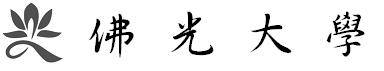 社會科學暨管理學院  應用經濟學系108學年度第5次系課程會議記錄時     間：109年5月14日（週四）地     點：德香樓B221室主     席：周國偉主任出席人員：戴孟宜老師、林啟智老師、陳麗雪老師、李喬銘老師、李杰憲老師、          陳疆平老師在校生代表：陳芷翎委員(學士班)、林奕慈委員(碩士班)請     假：曲靜芳老師、賴宗福老師、產業界代表蕭沂鎮委員、           畢業生代表陳俐潔委員記     錄：高靖雯列     席：主席致詞(略)報告事項(略)上次會議決議事項執行狀況討論事項：【提案一】案由：本系109學年度開排課程檢視，提請討論。說明：詳如附件。決議：若有任何問題請至系辦做調整。【提案二】案由：本系學士班架構新增課程案，提請討論。說明：依據新版「佛光大學學程實施辦法」第5條：「領域核心學程」及「領域專業學程」分別按24-39及20-25學分規劃，故國際商務學程新增二門課程，分別為行銷企劃實務、國際財務管理。決議：照案通過，預計於110年實施。【提案三】案由：本系碩士班及碩士在職專班課程修訂案，提請討論。說明：計量經濟學改為（AE616）專業必修，原專業必修（AE604）研究方法與專題討論改為（AE617）專業選修。決議：照案通過，預計於110年實施。臨時動議本系學士班財金學程新增二門課程，分別為投資管理、企業資產評估，再請授課教師於會後提交課程大綱及教學計畫表。散會　課程大綱—系（所）課程用                               請尊重智慧財產權，課程教材不得非法影印。佛光大學Fo Guang University課程大綱 Course Outline填表說明（Instructions）：1.請配合院、系課程架構擬定課程大綱，並經系或院課程委員會審核後公告；課程大綱若需修正，亦應經系或院課程委員會審核後修正。  Please draw up the course outline according to the college/department course structure and announce it after it is verified by the department/college course committee. Modification(s) of the course outline must also be verified by the department/college course committee.2.本課程大綱係提供各別開課教師了解如何描寫教學計畫表之用。  The course outline is offered to help individual lecturer write the syllabus.3.課程之修別若為領域選修，請勾選「選修」項目。  If the course is elective in a particular category, please check “Elective” for its type.課程大綱—系（所）課程用                               請尊重智慧財產權，課程教材不得非法影印。佛光大學Fo Guang University課程大綱 Course Outline填表說明（Instructions）：1.請配合院、系課程架構擬定課程大綱，並經系或院課程委員會審核後公告；課程大綱若需修正，亦應經系或院課程委員會審核後修正。  Please draw up the course outline according to the college/department course structure and announce it after it is verified by the department/college course committee. Modification(s) of the course outline must also be verified by the department/college course committee.2.本課程大綱係提供各別開課教師了解如何描寫教學計畫表之用。  The course outline is offered to help individual lecturer write the syllabus.3.課程之修別若為領域選修，請勾選「選修」項目。  If the course is elective in a particular category, please check “Elective” for its type.課程架構異動申請表108學年度 第 2 學期　 應用經濟 學系（所）課程架構適用學年度：                           　承辦人簽章：　　               　　系、所主管簽章：  檢附異動後課程架構及系級課程會議紀錄影本，如附件。          年 　月　 日佛光大學 社會科學暨管理學院應用經濟學系碩士班課程架構表（109）學年新訂課程架構註：得視實際情況調整授課年級與學期課程架構異動申請表108學年度 第 2 學期　 應用經濟 學系（所）課程架構適用學年度：                           　承辦人簽章：　　               　　系、所主管簽章：  檢附異動後課程架構及系級課程會議紀錄影本，如附件。          年 　月　 日佛光大學 社會科學暨管理學院應用經濟學系碩士在職專班課程架構表（109）學年新訂課程架構										 註：得視實際情況調整授課年級與學期提案會議決議執行/列管情況108-4系課程會議案由：109學士班課程架構調整案，提請討論。決議：依據新版「佛光大學學程實施辦法」第5條：「領域專業學程」按20-25學分，財金實務學程由陳麗雪老師及李喬銘老師各自規劃一門課程，國際商務學程由林啟智老師及陳疆平老師各自規劃一門課程。相關表單已寄至每位老師之信箱/持續列管。108-4系課程會議案由：110管理學院「跨領域特色學程」規劃草案，提請討論。決議：經決議提出四個110管理學院「跨領域特色學程」名稱，並提供給管理系討論。名稱如下列所示：1.金融創新及管理學程2.金融科技及管理學程3.休閒產業及管理學程4.服務產業及管理學程提送至院辦/解除列管。課程中文名稱Course Name in Chinese課程中文名稱Course Name in Chinese行銷企劃實務行銷企劃實務行銷企劃實務課號Course Code課號Course Code待定課程英文名稱Course Name in English課程英文名稱Course Name in EnglishPractices in Marketing PlanningPractices in Marketing PlanningPractices in Marketing Planning起用學年/學期Academic Year/Semester起用學年/學期Academic Year/Semester待定開課單位Course OfferingDepartment開課單位Course OfferingDepartment應用經濟學系應用經濟學系應用經濟學系學制別Degree學制別Degree■學士班Undergraduate Program□碩士班Masters Program□博士班PhD Program學 分 數Credits學 分 數Credits3每週授課時數Weekly Hours of Instruction3修別Type修別Type□必修Required■選修Elective課/學程別Program課/學程別Program□院基礎Foundation       □跨領域Interdisciplinary  □系核心Core            ■學系專業選修Specialized Elective□院基礎Foundation       □跨領域Interdisciplinary  □系核心Core            ■學系專業選修Specialized Elective□院基礎Foundation       □跨領域Interdisciplinary  □系核心Core            ■學系專業選修Specialized Elective□院基礎Foundation       □跨領域Interdisciplinary  □系核心Core            ■學系專業選修Specialized Elective□院基礎Foundation       □跨領域Interdisciplinary  □系核心Core            ■學系專業選修Specialized Elective□院基礎Foundation       □跨領域Interdisciplinary  □系核心Core            ■學系專業選修Specialized Elective課程屬性curriculum attribute課程屬性curriculum attribute□學術型課程 ■實務型課程(單選)□學術型課程 ■實務型課程(單選)□學術型課程 ■實務型課程(單選)□學術型課程 ■實務型課程(單選)□學術型課程 ■實務型課程(單選)□學術型課程 ■實務型課程(單選)課程屬性curriculum attribute課程屬性curriculum attribute■一般課程 □考證照課程 □智慧財產權課程 □性別平等課程 □全英語授課 (複選)■一般課程 □考證照課程 □智慧財產權課程 □性別平等課程 □全英語授課 (複選)■一般課程 □考證照課程 □智慧財產權課程 □性別平等課程 □全英語授課 (複選)■一般課程 □考證照課程 □智慧財產權課程 □性別平等課程 □全英語授課 (複選)■一般課程 □考證照課程 □智慧財產權課程 □性別平等課程 □全英語授課 (複選)■一般課程 □考證照課程 □智慧財產權課程 □性別平等課程 □全英語授課 (複選)先修課程Prerequisites先修課程Prerequisites無無無無無無課程描述（若為實務型課程需含搭配產業界或非營利組織需求之說明）Course Description課程描述（若為實務型課程需含搭配產業界或非營利組織需求之說明）Course Description課程描述（若為實務型課程需含搭配產業界或非營利組織需求之說明）Course Description課程描述（若為實務型課程需含搭配產業界或非營利組織需求之說明）Course Description課程描述（若為實務型課程需含搭配產業界或非營利組織需求之說明）Course Description課程描述（若為實務型課程需含搭配產業界或非營利組織需求之說明）Course Description課程描述（若為實務型課程需含搭配產業界或非營利組織需求之說明）Course Description課程描述（若為實務型課程需含搭配產業界或非營利組織需求之說明）Course Description國際商務領域內，具備行銷觀念十分重要，而行銷是一套程序，經由有利於交換雙方和其他關係人的方式，來創造、溝通、與傳達具有價值的產品給進行交換雙方的一門學問。因此，在行銷管理的基礎之下，行銷企劃(Marketing Planning)則是針對企業現有的行銷狀況，對未來的行銷發展做出重要的決策指導。本課目的期望修課者除能獲得基本的行銷管理知識之外，更透過行銷思考邏輯概念，探討行銷企劃等各項議題，主要涵蓋市場環境分析、市場區隔、行銷組合、專案行銷與異業結盟、國際行銷與其他新興行銷企劃議題等。此外，為了培養同學們的實務操作能力，除了課程中視情況安排行銷講座或活動實際參訪活動之外，修課同學們需進行主題式行銷企劃的創意設計演練，以便同學們從做中學當中更貼近實務操作方式，期使同學未來能具備國際商務行銷企劃之專業應用技能。國際商務領域內，具備行銷觀念十分重要，而行銷是一套程序，經由有利於交換雙方和其他關係人的方式，來創造、溝通、與傳達具有價值的產品給進行交換雙方的一門學問。因此，在行銷管理的基礎之下，行銷企劃(Marketing Planning)則是針對企業現有的行銷狀況，對未來的行銷發展做出重要的決策指導。本課目的期望修課者除能獲得基本的行銷管理知識之外，更透過行銷思考邏輯概念，探討行銷企劃等各項議題，主要涵蓋市場環境分析、市場區隔、行銷組合、專案行銷與異業結盟、國際行銷與其他新興行銷企劃議題等。此外，為了培養同學們的實務操作能力，除了課程中視情況安排行銷講座或活動實際參訪活動之外，修課同學們需進行主題式行銷企劃的創意設計演練，以便同學們從做中學當中更貼近實務操作方式，期使同學未來能具備國際商務行銷企劃之專業應用技能。國際商務領域內，具備行銷觀念十分重要，而行銷是一套程序，經由有利於交換雙方和其他關係人的方式，來創造、溝通、與傳達具有價值的產品給進行交換雙方的一門學問。因此，在行銷管理的基礎之下，行銷企劃(Marketing Planning)則是針對企業現有的行銷狀況，對未來的行銷發展做出重要的決策指導。本課目的期望修課者除能獲得基本的行銷管理知識之外，更透過行銷思考邏輯概念，探討行銷企劃等各項議題，主要涵蓋市場環境分析、市場區隔、行銷組合、專案行銷與異業結盟、國際行銷與其他新興行銷企劃議題等。此外，為了培養同學們的實務操作能力，除了課程中視情況安排行銷講座或活動實際參訪活動之外，修課同學們需進行主題式行銷企劃的創意設計演練，以便同學們從做中學當中更貼近實務操作方式，期使同學未來能具備國際商務行銷企劃之專業應用技能。國際商務領域內，具備行銷觀念十分重要，而行銷是一套程序，經由有利於交換雙方和其他關係人的方式，來創造、溝通、與傳達具有價值的產品給進行交換雙方的一門學問。因此，在行銷管理的基礎之下，行銷企劃(Marketing Planning)則是針對企業現有的行銷狀況，對未來的行銷發展做出重要的決策指導。本課目的期望修課者除能獲得基本的行銷管理知識之外，更透過行銷思考邏輯概念，探討行銷企劃等各項議題，主要涵蓋市場環境分析、市場區隔、行銷組合、專案行銷與異業結盟、國際行銷與其他新興行銷企劃議題等。此外，為了培養同學們的實務操作能力，除了課程中視情況安排行銷講座或活動實際參訪活動之外，修課同學們需進行主題式行銷企劃的創意設計演練，以便同學們從做中學當中更貼近實務操作方式，期使同學未來能具備國際商務行銷企劃之專業應用技能。國際商務領域內，具備行銷觀念十分重要，而行銷是一套程序，經由有利於交換雙方和其他關係人的方式，來創造、溝通、與傳達具有價值的產品給進行交換雙方的一門學問。因此，在行銷管理的基礎之下，行銷企劃(Marketing Planning)則是針對企業現有的行銷狀況，對未來的行銷發展做出重要的決策指導。本課目的期望修課者除能獲得基本的行銷管理知識之外，更透過行銷思考邏輯概念，探討行銷企劃等各項議題，主要涵蓋市場環境分析、市場區隔、行銷組合、專案行銷與異業結盟、國際行銷與其他新興行銷企劃議題等。此外，為了培養同學們的實務操作能力，除了課程中視情況安排行銷講座或活動實際參訪活動之外，修課同學們需進行主題式行銷企劃的創意設計演練，以便同學們從做中學當中更貼近實務操作方式，期使同學未來能具備國際商務行銷企劃之專業應用技能。國際商務領域內，具備行銷觀念十分重要，而行銷是一套程序，經由有利於交換雙方和其他關係人的方式，來創造、溝通、與傳達具有價值的產品給進行交換雙方的一門學問。因此，在行銷管理的基礎之下，行銷企劃(Marketing Planning)則是針對企業現有的行銷狀況，對未來的行銷發展做出重要的決策指導。本課目的期望修課者除能獲得基本的行銷管理知識之外，更透過行銷思考邏輯概念，探討行銷企劃等各項議題，主要涵蓋市場環境分析、市場區隔、行銷組合、專案行銷與異業結盟、國際行銷與其他新興行銷企劃議題等。此外，為了培養同學們的實務操作能力，除了課程中視情況安排行銷講座或活動實際參訪活動之外，修課同學們需進行主題式行銷企劃的創意設計演練，以便同學們從做中學當中更貼近實務操作方式，期使同學未來能具備國際商務行銷企劃之專業應用技能。國際商務領域內，具備行銷觀念十分重要，而行銷是一套程序，經由有利於交換雙方和其他關係人的方式，來創造、溝通、與傳達具有價值的產品給進行交換雙方的一門學問。因此，在行銷管理的基礎之下，行銷企劃(Marketing Planning)則是針對企業現有的行銷狀況，對未來的行銷發展做出重要的決策指導。本課目的期望修課者除能獲得基本的行銷管理知識之外，更透過行銷思考邏輯概念，探討行銷企劃等各項議題，主要涵蓋市場環境分析、市場區隔、行銷組合、專案行銷與異業結盟、國際行銷與其他新興行銷企劃議題等。此外，為了培養同學們的實務操作能力，除了課程中視情況安排行銷講座或活動實際參訪活動之外，修課同學們需進行主題式行銷企劃的創意設計演練，以便同學們從做中學當中更貼近實務操作方式，期使同學未來能具備國際商務行銷企劃之專業應用技能。國際商務領域內，具備行銷觀念十分重要，而行銷是一套程序，經由有利於交換雙方和其他關係人的方式，來創造、溝通、與傳達具有價值的產品給進行交換雙方的一門學問。因此，在行銷管理的基礎之下，行銷企劃(Marketing Planning)則是針對企業現有的行銷狀況，對未來的行銷發展做出重要的決策指導。本課目的期望修課者除能獲得基本的行銷管理知識之外，更透過行銷思考邏輯概念，探討行銷企劃等各項議題，主要涵蓋市場環境分析、市場區隔、行銷組合、專案行銷與異業結盟、國際行銷與其他新興行銷企劃議題等。此外，為了培養同學們的實務操作能力，除了課程中視情況安排行銷講座或活動實際參訪活動之外，修課同學們需進行主題式行銷企劃的創意設計演練，以便同學們從做中學當中更貼近實務操作方式，期使同學未來能具備國際商務行銷企劃之專業應用技能。課程目標（若為實務型課程請具體描述該課程所要培養之實務能力）Course Objectives課程目標（若為實務型課程請具體描述該課程所要培養之實務能力）Course Objectives課程目標（若為實務型課程請具體描述該課程所要培養之實務能力）Course Objectives課程目標（若為實務型課程請具體描述該課程所要培養之實務能力）Course Objectives課程目標（若為實務型課程請具體描述該課程所要培養之實務能力）Course Objectives課程目標（若為實務型課程請具體描述該課程所要培養之實務能力）Course Objectives課程目標（若為實務型課程請具體描述該課程所要培養之實務能力）Course Objectives課程目標（若為實務型課程請具體描述該課程所要培養之實務能力）Course Objectives1熟悉行銷概念與行銷企劃的重要性。熟悉行銷概念與行銷企劃的重要性。熟悉行銷概念與行銷企劃的重要性。熟悉行銷概念與行銷企劃的重要性。熟悉行銷概念與行銷企劃的重要性。熟悉行銷概念與行銷企劃的重要性。熟悉行銷概念與行銷企劃的重要性。2增進行銷企劃相關的基本理論及知識。增進行銷企劃相關的基本理論及知識。增進行銷企劃相關的基本理論及知識。增進行銷企劃相關的基本理論及知識。增進行銷企劃相關的基本理論及知識。增進行銷企劃相關的基本理論及知識。增進行銷企劃相關的基本理論及知識。3具備行銷企劃實務問題分析與應用能力。具備行銷企劃實務問題分析與應用能力。具備行銷企劃實務問題分析與應用能力。具備行銷企劃實務問題分析與應用能力。具備行銷企劃實務問題分析與應用能力。具備行銷企劃實務問題分析與應用能力。具備行銷企劃實務問題分析與應用能力。4培育國際商務行銷企劃人才的專業技能。培育國際商務行銷企劃人才的專業技能。培育國際商務行銷企劃人才的專業技能。培育國際商務行銷企劃人才的專業技能。培育國際商務行銷企劃人才的專業技能。培育國際商務行銷企劃人才的專業技能。培育國際商務行銷企劃人才的專業技能。課程綱要Course Outline課程綱要Course Outline課程綱要Course Outline課程綱要Course Outline課程綱要Course Outline課程綱要Course Outline課程綱要Course Outline課程綱要Course Outline1.了解行銷企劃的基本概念與運用範疇。1.了解行銷企劃的基本概念與運用範疇。1.了解行銷企劃的基本概念與運用範疇。1.了解行銷企劃的基本概念與運用範疇。1.了解行銷企劃的基本概念與運用範疇。1.了解行銷企劃的基本概念與運用範疇。1.了解行銷企劃的基本概念與運用範疇。1.了解行銷企劃的基本概念與運用範疇。2.學習行銷企劃基礎的專業理論方法與知識。2.學習行銷企劃基礎的專業理論方法與知識。2.學習行銷企劃基礎的專業理論方法與知識。2.學習行銷企劃基礎的專業理論方法與知識。2.學習行銷企劃基礎的專業理論方法與知識。2.學習行銷企劃基礎的專業理論方法與知識。2.學習行銷企劃基礎的專業理論方法與知識。2.學習行銷企劃基礎的專業理論方法與知識。3.建立行銷企劃實務規劃與執行應用能力。3.建立行銷企劃實務規劃與執行應用能力。3.建立行銷企劃實務規劃與執行應用能力。3.建立行銷企劃實務規劃與執行應用能力。3.建立行銷企劃實務規劃與執行應用能力。3.建立行銷企劃實務規劃與執行應用能力。3.建立行銷企劃實務規劃與執行應用能力。3.建立行銷企劃實務規劃與執行應用能力。4.進行實務講座或活動參訪了解業界實際情況。4.進行實務講座或活動參訪了解業界實際情況。4.進行實務講座或活動參訪了解業界實際情況。4.進行實務講座或活動參訪了解業界實際情況。4.進行實務講座或活動參訪了解業界實際情況。4.進行實務講座或活動參訪了解業界實際情況。4.進行實務講座或活動參訪了解業界實際情況。4.進行實務講座或活動參訪了解業界實際情況。系（所）專業能力Departmental Learning Outcomes系（所）專業能力Departmental Learning Outcomes系（所）專業能力Departmental Learning Outcomes系（所）專業能力Departmental Learning Outcomes系（所）專業能力Departmental Learning Outcomes系（所）專業能力Departmental Learning Outcomes課程目標與系（所）專業能力相關性Correlation between Course Objectives and Learning Outcomes課程目標與系（所）專業能力相關性Correlation between Course Objectives and Learning OutcomesA挫折容受與自我省思的能力挫折容受與自我省思的能力挫折容受與自我省思的能力挫折容受與自我省思的能力挫折容受與自我省思的能力★★B尊重專業與信守倫理的能力尊重專業與信守倫理的能力尊重專業與信守倫理的能力尊重專業與信守倫理的能力尊重專業與信守倫理的能力★★C自主管理與企劃溝通的能力自主管理與企劃溝通的能力自主管理與企劃溝通的能力自主管理與企劃溝通的能力自主管理與企劃溝通的能力★★D經濟思維與專業剖析的能力經濟思維與專業剖析的能力經濟思維與專業剖析的能力經濟思維與專業剖析的能力經濟思維與專業剖析的能力★★圖示說明（Illustration）：★高度相關（Highly correlated）◎中度相關（Moderately correlated）圖示說明（Illustration）：★高度相關（Highly correlated）◎中度相關（Moderately correlated）圖示說明（Illustration）：★高度相關（Highly correlated）◎中度相關（Moderately correlated）圖示說明（Illustration）：★高度相關（Highly correlated）◎中度相關（Moderately correlated）圖示說明（Illustration）：★高度相關（Highly correlated）◎中度相關（Moderately correlated）圖示說明（Illustration）：★高度相關（Highly correlated）◎中度相關（Moderately correlated）圖示說明（Illustration）：★高度相關（Highly correlated）◎中度相關（Moderately correlated）圖示說明（Illustration）：★高度相關（Highly correlated）◎中度相關（Moderately correlated）資源需求（師資專長、儀器設備…等）Resources Required（e.g. instructor's qualifications, instruments, and equipment etc.）資源需求（師資專長、儀器設備…等）Resources Required（e.g. instructor's qualifications, instruments, and equipment etc.）資源需求（師資專長、儀器設備…等）Resources Required（e.g. instructor's qualifications, instruments, and equipment etc.）資源需求（師資專長、儀器設備…等）Resources Required（e.g. instructor's qualifications, instruments, and equipment etc.）資源需求（師資專長、儀器設備…等）Resources Required（e.g. instructor's qualifications, instruments, and equipment etc.）資源需求（師資專長、儀器設備…等）Resources Required（e.g. instructor's qualifications, instruments, and equipment etc.）資源需求（師資專長、儀器設備…等）Resources Required（e.g. instructor's qualifications, instruments, and equipment etc.）資源需求（師資專長、儀器設備…等）Resources Required（e.g. instructor's qualifications, instruments, and equipment etc.）師資專長：本系專業教師、業界專業人士(講座)儀器設備：數位講桌設備、投影單槍設備師資專長：本系專業教師、業界專業人士(講座)儀器設備：數位講桌設備、投影單槍設備師資專長：本系專業教師、業界專業人士(講座)儀器設備：數位講桌設備、投影單槍設備師資專長：本系專業教師、業界專業人士(講座)儀器設備：數位講桌設備、投影單槍設備師資專長：本系專業教師、業界專業人士(講座)儀器設備：數位講桌設備、投影單槍設備師資專長：本系專業教師、業界專業人士(講座)儀器設備：數位講桌設備、投影單槍設備師資專長：本系專業教師、業界專業人士(講座)儀器設備：數位講桌設備、投影單槍設備師資專長：本系專業教師、業界專業人士(講座)儀器設備：數位講桌設備、投影單槍設備教學方式之建議Suggested Instructional Methods教學方式之建議Suggested Instructional Methods教學方式之建議Suggested Instructional Methods教學方式之建議Suggested Instructional Methods教學方式之建議Suggested Instructional Methods教學方式之建議Suggested Instructional Methods教學方式之建議Suggested Instructional Methods教學方式之建議Suggested Instructional Methods■課堂講授Lecture  ■分組討論  Group Discussion  ■講座課程 Lecture Course■課堂講授Lecture  ■分組討論  Group Discussion  ■講座課程 Lecture Course■課堂講授Lecture  ■分組討論  Group Discussion  ■講座課程 Lecture Course■課堂講授Lecture  ■分組討論  Group Discussion  ■講座課程 Lecture Course■課堂講授Lecture  ■分組討論  Group Discussion  ■講座課程 Lecture Course■課堂講授Lecture  ■分組討論  Group Discussion  ■講座課程 Lecture Course■課堂講授Lecture  ■分組討論  Group Discussion  ■講座課程 Lecture Course■課堂講授Lecture  ■分組討論  Group Discussion  ■講座課程 Lecture Course其他Other其他Other其他Other其他Other其他Other其他Other其他Other其他Other無無無無無無無無課程中文名稱Course Name in Chinese課程中文名稱Course Name in Chinese國際財務管理國際財務管理國際財務管理課號Course Code課號Course Code待定課程英文名稱Course Name in English課程英文名稱Course Name in EnglishInternational Corporate FinanceInternational Corporate FinanceInternational Corporate Finance起用學年/學期Academic Year/Semester起用學年/學期Academic Year/Semester待定開課單位Course OfferingDepartment開課單位Course OfferingDepartment應用經濟學系應用經濟學系應用經濟學系學制別Degree學制別Degree■學士班Undergraduate Program□碩士班Masters Program□博士班PhD Program學 分 數Credits學 分 數Credits3每週授課時數Weekly Hours of Instruction3修別Type修別Type□必修Required■選修Elective課/學程別Program課/學程別Program□院基礎Foundation       □跨領域Interdisciplinary  □系核心Core            ■學系專業選修Specialized Elective□院基礎Foundation       □跨領域Interdisciplinary  □系核心Core            ■學系專業選修Specialized Elective□院基礎Foundation       □跨領域Interdisciplinary  □系核心Core            ■學系專業選修Specialized Elective□院基礎Foundation       □跨領域Interdisciplinary  □系核心Core            ■學系專業選修Specialized Elective□院基礎Foundation       □跨領域Interdisciplinary  □系核心Core            ■學系專業選修Specialized Elective□院基礎Foundation       □跨領域Interdisciplinary  □系核心Core            ■學系專業選修Specialized Elective課程屬性curriculum attribute課程屬性curriculum attribute■學術型課程 □實務型課程(單選)■學術型課程 □實務型課程(單選)■學術型課程 □實務型課程(單選)■學術型課程 □實務型課程(單選)■學術型課程 □實務型課程(單選)■學術型課程 □實務型課程(單選)課程屬性curriculum attribute課程屬性curriculum attribute■一般課程 □考證照課程 □智慧財產權課程 □性別平等課程 □全英語授課 (複選)■一般課程 □考證照課程 □智慧財產權課程 □性別平等課程 □全英語授課 (複選)■一般課程 □考證照課程 □智慧財產權課程 □性別平等課程 □全英語授課 (複選)■一般課程 □考證照課程 □智慧財產權課程 □性別平等課程 □全英語授課 (複選)■一般課程 □考證照課程 □智慧財產權課程 □性別平等課程 □全英語授課 (複選)■一般課程 □考證照課程 □智慧財產權課程 □性別平等課程 □全英語授課 (複選)先修課程Prerequisites先修課程Prerequisites無無無無無無課程描述（若為實務型課程需含搭配產業界或非營利組織需求之說明）Course Description課程描述（若為實務型課程需含搭配產業界或非營利組織需求之說明）Course Description課程描述（若為實務型課程需含搭配產業界或非營利組織需求之說明）Course Description課程描述（若為實務型課程需含搭配產業界或非營利組織需求之說明）Course Description課程描述（若為實務型課程需含搭配產業界或非營利組織需求之說明）Course Description課程描述（若為實務型課程需含搭配產業界或非營利組織需求之說明）Course Description課程描述（若為實務型課程需含搭配產業界或非營利組織需求之說明）Course Description課程描述（若為實務型課程需含搭配產業界或非營利組織需求之說明）Course Description本課程講授國際財務管理之重要觀念及實務內容，並建立一個清晰的觀念性架構，用來分析跨國企業的關鍵性財務決策。跨國企業為從事國際商務之類型廠商，負責國際投資及財務決策，以追求跨國企業的利潤極大化。因此，本課程必須瞭解跨國企業及其競爭對手在匯率、國外利率、勞動成本、及通貨膨脹等經濟因素下的決策，並知悉從事國際商務所面對之潛在風險及報酬。本課程講授國際財務管理之重要觀念及實務內容，並建立一個清晰的觀念性架構，用來分析跨國企業的關鍵性財務決策。跨國企業為從事國際商務之類型廠商，負責國際投資及財務決策，以追求跨國企業的利潤極大化。因此，本課程必須瞭解跨國企業及其競爭對手在匯率、國外利率、勞動成本、及通貨膨脹等經濟因素下的決策，並知悉從事國際商務所面對之潛在風險及報酬。本課程講授國際財務管理之重要觀念及實務內容，並建立一個清晰的觀念性架構，用來分析跨國企業的關鍵性財務決策。跨國企業為從事國際商務之類型廠商，負責國際投資及財務決策，以追求跨國企業的利潤極大化。因此，本課程必須瞭解跨國企業及其競爭對手在匯率、國外利率、勞動成本、及通貨膨脹等經濟因素下的決策，並知悉從事國際商務所面對之潛在風險及報酬。本課程講授國際財務管理之重要觀念及實務內容，並建立一個清晰的觀念性架構，用來分析跨國企業的關鍵性財務決策。跨國企業為從事國際商務之類型廠商，負責國際投資及財務決策，以追求跨國企業的利潤極大化。因此，本課程必須瞭解跨國企業及其競爭對手在匯率、國外利率、勞動成本、及通貨膨脹等經濟因素下的決策，並知悉從事國際商務所面對之潛在風險及報酬。本課程講授國際財務管理之重要觀念及實務內容，並建立一個清晰的觀念性架構，用來分析跨國企業的關鍵性財務決策。跨國企業為從事國際商務之類型廠商，負責國際投資及財務決策，以追求跨國企業的利潤極大化。因此，本課程必須瞭解跨國企業及其競爭對手在匯率、國外利率、勞動成本、及通貨膨脹等經濟因素下的決策，並知悉從事國際商務所面對之潛在風險及報酬。本課程講授國際財務管理之重要觀念及實務內容，並建立一個清晰的觀念性架構，用來分析跨國企業的關鍵性財務決策。跨國企業為從事國際商務之類型廠商，負責國際投資及財務決策，以追求跨國企業的利潤極大化。因此，本課程必須瞭解跨國企業及其競爭對手在匯率、國外利率、勞動成本、及通貨膨脹等經濟因素下的決策，並知悉從事國際商務所面對之潛在風險及報酬。本課程講授國際財務管理之重要觀念及實務內容，並建立一個清晰的觀念性架構，用來分析跨國企業的關鍵性財務決策。跨國企業為從事國際商務之類型廠商，負責國際投資及財務決策，以追求跨國企業的利潤極大化。因此，本課程必須瞭解跨國企業及其競爭對手在匯率、國外利率、勞動成本、及通貨膨脹等經濟因素下的決策，並知悉從事國際商務所面對之潛在風險及報酬。本課程講授國際財務管理之重要觀念及實務內容，並建立一個清晰的觀念性架構，用來分析跨國企業的關鍵性財務決策。跨國企業為從事國際商務之類型廠商，負責國際投資及財務決策，以追求跨國企業的利潤極大化。因此，本課程必須瞭解跨國企業及其競爭對手在匯率、國外利率、勞動成本、及通貨膨脹等經濟因素下的決策，並知悉從事國際商務所面對之潛在風險及報酬。課程目標（若為實務型課程請具體描述該課程所要培養之實務能力）Course Objectives課程目標（若為實務型課程請具體描述該課程所要培養之實務能力）Course Objectives課程目標（若為實務型課程請具體描述該課程所要培養之實務能力）Course Objectives課程目標（若為實務型課程請具體描述該課程所要培養之實務能力）Course Objectives課程目標（若為實務型課程請具體描述該課程所要培養之實務能力）Course Objectives課程目標（若為實務型課程請具體描述該課程所要培養之實務能力）Course Objectives課程目標（若為實務型課程請具體描述該課程所要培養之實務能力）Course Objectives課程目標（若為實務型課程請具體描述該課程所要培養之實務能力）Course Objectives1瞭解跨國企業的組織結構及經營目標。瞭解跨國企業的組織結構及經營目標。瞭解跨國企業的組織結構及經營目標。瞭解跨國企業的組織結構及經營目標。瞭解跨國企業的組織結構及經營目標。瞭解跨國企業的組織結構及經營目標。瞭解跨國企業的組織結構及經營目標。2明白國際金融環境的概觀。明白國際金融環境的概觀。明白國際金融環境的概觀。明白國際金融環境的概觀。明白國際金融環境的概觀。明白國際金融環境的概觀。明白國際金融環境的概觀。3具備從事國際商務所需的理論方法。具備從事國際商務所需的理論方法。具備從事國際商務所需的理論方法。具備從事國際商務所需的理論方法。具備從事國際商務所需的理論方法。具備從事國際商務所需的理論方法。具備從事國際商務所需的理論方法。4培育管理國際企業財務所需人才的專業技能。培育管理國際企業財務所需人才的專業技能。培育管理國際企業財務所需人才的專業技能。培育管理國際企業財務所需人才的專業技能。培育管理國際企業財務所需人才的專業技能。培育管理國際企業財務所需人才的專業技能。培育管理國際企業財務所需人才的專業技能。課程綱要Course Outline課程綱要Course Outline課程綱要Course Outline課程綱要Course Outline課程綱要Course Outline課程綱要Course Outline課程綱要Course Outline課程綱要Course Outline1.跨國企業所面對的國際金融環境。1.跨國企業所面對的國際金融環境。1.跨國企業所面對的國際金融環境。1.跨國企業所面對的國際金融環境。1.跨國企業所面對的國際金融環境。1.跨國企業所面對的國際金融環境。1.跨國企業所面對的國際金融環境。1.跨國企業所面對的國際金融環境。2.國際收支與國際資金之移動。2.國際收支與國際資金之移動。2.國際收支與國際資金之移動。2.國際收支與國際資金之移動。2.國際收支與國際資金之移動。2.國際收支與國際資金之移動。2.國際收支與國際資金之移動。2.國際收支與國際資金之移動。3.外匯交易、遠期外匯、期貨、及選擇權市場。3.外匯交易、遠期外匯、期貨、及選擇權市場。3.外匯交易、遠期外匯、期貨、及選擇權市場。3.外匯交易、遠期外匯、期貨、及選擇權市場。3.外匯交易、遠期外匯、期貨、及選擇權市場。3.外匯交易、遠期外匯、期貨、及選擇權市場。3.外匯交易、遠期外匯、期貨、及選擇權市場。3.外匯交易、遠期外匯、期貨、及選擇權市場。4.國際信用市場。4.國際信用市場。4.國際信用市場。4.國際信用市場。4.國際信用市場。4.國際信用市場。4.國際信用市場。4.國際信用市場。5.國際套利及利率平價條件5.國際套利及利率平價條件5.國際套利及利率平價條件5.國際套利及利率平價條件5.國際套利及利率平價條件5.國際套利及利率平價條件5.國際套利及利率平價條件5.國際套利及利率平價條件6.匯率風險管理及負債管理6.匯率風險管理及負債管理6.匯率風險管理及負債管理6.匯率風險管理及負債管理6.匯率風險管理及負債管理6.匯率風險管理及負債管理6.匯率風險管理及負債管理6.匯率風險管理及負債管理系（所）專業能力Departmental Learning Outcomes系（所）專業能力Departmental Learning Outcomes系（所）專業能力Departmental Learning Outcomes系（所）專業能力Departmental Learning Outcomes系（所）專業能力Departmental Learning Outcomes系（所）專業能力Departmental Learning Outcomes課程目標與系（所）專業能力相關性Correlation between Course Objectives and Learning Outcomes課程目標與系（所）專業能力相關性Correlation between Course Objectives and Learning OutcomesA挫折容受與自我省思的能力挫折容受與自我省思的能力挫折容受與自我省思的能力挫折容受與自我省思的能力挫折容受與自我省思的能力★★B尊重專業與信守倫理的能力尊重專業與信守倫理的能力尊重專業與信守倫理的能力尊重專業與信守倫理的能力尊重專業與信守倫理的能力★★C自主管理與企劃溝通的能力自主管理與企劃溝通的能力自主管理與企劃溝通的能力自主管理與企劃溝通的能力自主管理與企劃溝通的能力★★D經濟思維與專業剖析的能力經濟思維與專業剖析的能力經濟思維與專業剖析的能力經濟思維與專業剖析的能力經濟思維與專業剖析的能力★★圖示說明（Illustration）：★高度相關（Highly correlated）◎中度相關（Moderately correlated）圖示說明（Illustration）：★高度相關（Highly correlated）◎中度相關（Moderately correlated）圖示說明（Illustration）：★高度相關（Highly correlated）◎中度相關（Moderately correlated）圖示說明（Illustration）：★高度相關（Highly correlated）◎中度相關（Moderately correlated）圖示說明（Illustration）：★高度相關（Highly correlated）◎中度相關（Moderately correlated）圖示說明（Illustration）：★高度相關（Highly correlated）◎中度相關（Moderately correlated）圖示說明（Illustration）：★高度相關（Highly correlated）◎中度相關（Moderately correlated）圖示說明（Illustration）：★高度相關（Highly correlated）◎中度相關（Moderately correlated）資源需求（師資專長、儀器設備…等）Resources Required（e.g. instructor's qualifications, instruments, and equipment etc.）資源需求（師資專長、儀器設備…等）Resources Required（e.g. instructor's qualifications, instruments, and equipment etc.）資源需求（師資專長、儀器設備…等）Resources Required（e.g. instructor's qualifications, instruments, and equipment etc.）資源需求（師資專長、儀器設備…等）Resources Required（e.g. instructor's qualifications, instruments, and equipment etc.）資源需求（師資專長、儀器設備…等）Resources Required（e.g. instructor's qualifications, instruments, and equipment etc.）資源需求（師資專長、儀器設備…等）Resources Required（e.g. instructor's qualifications, instruments, and equipment etc.）資源需求（師資專長、儀器設備…等）Resources Required（e.g. instructor's qualifications, instruments, and equipment etc.）資源需求（師資專長、儀器設備…等）Resources Required（e.g. instructor's qualifications, instruments, and equipment etc.）教學方式之建議Suggested Instructional Methods教學方式之建議Suggested Instructional Methods教學方式之建議Suggested Instructional Methods教學方式之建議Suggested Instructional Methods教學方式之建議Suggested Instructional Methods教學方式之建議Suggested Instructional Methods教學方式之建議Suggested Instructional Methods教學方式之建議Suggested Instructional Methods■課堂講授Lecture  ■分組討論  Group Discussion  □講座課程 Lecture Course■課堂講授Lecture  ■分組討論  Group Discussion  □講座課程 Lecture Course■課堂講授Lecture  ■分組討論  Group Discussion  □講座課程 Lecture Course■課堂講授Lecture  ■分組討論  Group Discussion  □講座課程 Lecture Course■課堂講授Lecture  ■分組討論  Group Discussion  □講座課程 Lecture Course■課堂講授Lecture  ■分組討論  Group Discussion  □講座課程 Lecture Course■課堂講授Lecture  ■分組討論  Group Discussion  □講座課程 Lecture Course■課堂講授Lecture  ■分組討論  Group Discussion  □講座課程 Lecture Course其他Other其他Other其他Other其他Other其他Other其他Other其他Other其他Other無無無無無無無無畢 業 學 分 數 異 動畢 業 學 分 數 異 動畢 業 學 分 數 異 動畢 業 學 分 數 異 動畢 業 學 分 數 異 動畢 業 學 分 數 異 動畢 業 學 分 數 異 動畢 業 學 分 數 異 動專業必修：      學分修正為      學分。       專業選修：      學分修正為      學分。專業必選：      學分修正為      學分。       其他：                              。專業必修：      學分修正為      學分。       專業選修：      學分修正為      學分。專業必選：      學分修正為      學分。       其他：                              。專業必修：      學分修正為      學分。       專業選修：      學分修正為      學分。專業必選：      學分修正為      學分。       其他：                              。專業必修：      學分修正為      學分。       專業選修：      學分修正為      學分。專業必選：      學分修正為      學分。       其他：                              。專業必修：      學分修正為      學分。       專業選修：      學分修正為      學分。專業必選：      學分修正為      學分。       其他：                              。專業必修：      學分修正為      學分。       專業選修：      學分修正為      學分。專業必選：      學分修正為      學分。       其他：                              。專業必修：      學分修正為      學分。       專業選修：      學分修正為      學分。專業必選：      學分修正為      學分。       其他：                              。專業必修：      學分修正為      學分。       專業選修：      學分修正為      學分。專業必選：      學分修正為      學分。       其他：                              。新增課程課 號課 程 名 稱演講學分必/選開設年級備註新增課程AE616計量經濟學3必一新增課程AE617研究方法與專題討論3選全新增課程新增課程異動課程課 號課 程 名 稱演講學分必/選開設年級異動說明（例如必選修、學分數異動、刪除..）異動課程AE502計量經濟學3選全選修改為必修異動課程AE604研究方法與專題討論3必一必修改為選修異動課程異動課程異動課程異動課程本系碩士班學生畢業時需修滿至少 30 學分（不含碩士論文6 學分） （一）專業必修  9 學分 （二）專業選修 21 學分（三）論文 6 學分本系碩士班學生畢業時需修滿至少 30 學分（不含碩士論文6 學分） （一）專業必修  9 學分 （二）專業選修 21 學分（三）論文 6 學分本系碩士班學生畢業時需修滿至少 30 學分（不含碩士論文6 學分） （一）專業必修  9 學分 （二）專業選修 21 學分（三）論文 6 學分本系碩士班學生畢業時需修滿至少 30 學分（不含碩士論文6 學分） （一）專業必修  9 學分 （二）專業選修 21 學分（三）論文 6 學分本系碩士班學生畢業時需修滿至少 30 學分（不含碩士論文6 學分） （一）專業必修  9 學分 （二）專業選修 21 學分（三）論文 6 學分本系碩士班學生畢業時需修滿至少 30 學分（不含碩士論文6 學分） （一）專業必修  9 學分 （二）專業選修 21 學分（三）論文 6 學分專業必修，共9學分專業必修，共9學分專業必修，共9學分專業必修，共9學分專業必修，共9學分專業必修，共9學分課號中文名稱英文名稱學分修讀年級備註AE501個體經濟理論Microeconomics                                                    3一AE503總體經濟理論Macroeconomics                                                    3一AE604研究方法與專題討論Research Methodology and Seminar3一AE616計量經濟學Econometrics                                                      3一專業選修，共 21學分專業選修，共 21學分專業選修，共 21學分專業選修，共 21學分專業選修，共 21學分專業選修，共 21學分AE502計量經濟學Econometrics                                                      3全經濟類選修AE617研究方法與專題討論Research Methodology and Seminar3全經濟類選修AE512國際貿易理論與政策International Trade Theoryand Policy3全經濟類選修AE513產業經濟學Industrial Economics3全經濟類選修AE516國際金融 International Finance3全經濟類選修AE518休閒管理 Leisure Management3全經濟類選修AE520產業競爭策略 Industrial Competition and Strategy3全經濟類選修AE531經濟預測 Economic Forecasting3全經濟類選修AE521總體經濟分析專題Seminar on Macroeconomic Analysis3全經濟類選修AE525台灣經濟發展專題Seminar on Taiwan's Economic Development3全經濟類選修AE574國際金融專題Seminar on International Finance3全經濟類選修AE526賽局分析專題 Seminar on Game Analysis3全經濟類選修AE527休閒管理與經濟分析專題 Seminar on Leisure Management and Economic Analysis3全經濟類選修AE528經濟預測專題Seminar on Economic Forecasting3全經濟類選修AE612經建行政專題(一)Seminar on Public Official(1)3全經濟類選修AE613經建行政專題(二)Seminar on Public Official(2)3全經濟類選修AE610不動產經濟專題Studies on Real Estate Economics3全經濟類選修AE614績效評估Performance Evaluation3全經濟類選修AE615教育經濟學Education Economics3全經濟類選修AE529進階財務管理Advanced Financial Management3全財金類選修AE532金融機構與市場 Financial Institutions and Markets3全財金類選修AE533財富管理與規劃 Wealth Management and Planning3全財金類選修AE534資產評價與風險評估 Asset Valuation and Risk Assessment3全財金類選修AE535實證財經專題Seminar on Empirical Economics and l Finance3全財金類選修AE538財務風險專題Seminar on Financial Risk3全財金類選修AE541衍生性金融商品專題Seminar on Financial Derivatives3全財金類選修AE543金融投資專題Seminar on Financial investments3全財金類選修AE530投資理論與實務Investment Theory and Practice3全財金類選修AE605財務會計分析Financial Accounting Analysis  3全財金類選修AE544財報分析與公司治理Financial Statement Analysis and Corporate Governance2上國際碩士學位學程AE545管理資訊系統Management Information Systems2上國際碩士學位學程AE546數量決策分析Number of decision analysis2上國際碩士學位學程AE547財務管理Financial Management2上國際碩士學位學程AE548內部作業控制Internal controller of operation2下國際碩士學位學程AE549商業決策Business decisions2下國際碩士學位學程AE552行銷策略研究Studies on Marketing Strategy2下國際碩士學位學程畢 業 學 分 數 異 動畢 業 學 分 數 異 動畢 業 學 分 數 異 動畢 業 學 分 數 異 動畢 業 學 分 數 異 動畢 業 學 分 數 異 動畢 業 學 分 數 異 動畢 業 學 分 數 異 動專業必修：      學分修正為      學分。       專業選修：      學分修正為      學分。專業必選：      學分修正為      學分。       其他：                              。專業必修：      學分修正為      學分。       專業選修：      學分修正為      學分。專業必選：      學分修正為      學分。       其他：                              。專業必修：      學分修正為      學分。       專業選修：      學分修正為      學分。專業必選：      學分修正為      學分。       其他：                              。專業必修：      學分修正為      學分。       專業選修：      學分修正為      學分。專業必選：      學分修正為      學分。       其他：                              。專業必修：      學分修正為      學分。       專業選修：      學分修正為      學分。專業必選：      學分修正為      學分。       其他：                              。專業必修：      學分修正為      學分。       專業選修：      學分修正為      學分。專業必選：      學分修正為      學分。       其他：                              。專業必修：      學分修正為      學分。       專業選修：      學分修正為      學分。專業必選：      學分修正為      學分。       其他：                              。專業必修：      學分修正為      學分。       專業選修：      學分修正為      學分。專業必選：      學分修正為      學分。       其他：                              。新增課程課 號課 程 名 稱演講學分必/選開設年級備註新增課程AE618計量經濟學3必一新增課程AE619研究方法與專題討論3選全新增課程新增課程異動課程課 號課 程 名 稱演講學分必/選開設年級異動說明（例如必選修、學分數異動、刪除..）異動課程AE502A計量經濟學3選全選修改為必修異動課程AE604A研究方法與專題討論3必一必修改為選修異動課程異動課程異動課程異動課程本系碩專班學生畢業時需修滿至少 30 學分（不含碩士論文6 學分） （一）專業必修  9 學分 （二）專業選修 21 學分 （三）論文 6學分 本系碩專班學生畢業時需修滿至少 30 學分（不含碩士論文6 學分） （一）專業必修  9 學分 （二）專業選修 21 學分 （三）論文 6學分 本系碩專班學生畢業時需修滿至少 30 學分（不含碩士論文6 學分） （一）專業必修  9 學分 （二）專業選修 21 學分 （三）論文 6學分 本系碩專班學生畢業時需修滿至少 30 學分（不含碩士論文6 學分） （一）專業必修  9 學分 （二）專業選修 21 學分 （三）論文 6學分 本系碩專班學生畢業時需修滿至少 30 學分（不含碩士論文6 學分） （一）專業必修  9 學分 （二）專業選修 21 學分 （三）論文 6學分 本系碩專班學生畢業時需修滿至少 30 學分（不含碩士論文6 學分） （一）專業必修  9 學分 （二）專業選修 21 學分 （三）論文 6學分 專業必修，共9學分專業必修，共9學分專業必修，共9學分專業必修，共9學分專業必修，共9學分專業必修，共9學分課號中文名稱英文名稱學分修讀年級備註AE501A個體經濟理論            Microeconomics                                                    3一AE503A總體經濟理論            Macroeconomics                                                    3一AE604A研究方法與專題討論                Research Methodology and Seminar3一AE618計量經濟學              Econometrics                                                      3一專業選修，共21學分專業選修，共21學分專業選修，共21學分專業選修，共21學分專業選修，共21學分專業選修，共21學分AE502A計量經濟學              Econometrics                                                      3全經濟類選修AE619研究方法與專題討論                Research Methodology and Seminar3全經濟類選修AE512A國際貿易理論與政策International Trade Theory and Policy3全經濟類選修AE513A產業經濟學Industrial Economics3全經濟類選修AE516A國際金融International Finance3全經濟類選修AE515A休閒管理Leisure Management3全經濟類選修AE520A產業競爭策略 Industrial Competition and Strategy3全經濟類選修AE531A經濟預測 Economic Forecasting3全經濟類選修AE521A總體經濟分析專題Seminar on Macroeconomic Analysis3全經濟類選修AE525A台灣經濟發展專題Seminar on Taiwan's Economic Development3全經濟類選修AE574A國際金融專題Seminar on International Finance3全經濟類選修AE526A賽局分析專題Seminar on Game Analysis3全經濟類選修AE527A休閒管理與經濟分析專題Seminar on Leisure Management and Economic Analysis3全經濟類選修AE528A經濟預測專題Seminar on Economic Forecasting3全經濟類選修AE610A不動產經濟專題Studies on Real Estate Economics3全經濟類選修AE614A績效評估Performance Evaluation3全經濟類選修AE615A教育經濟學Efficiency and Productivity3全經濟類選修AE593A財務管理Financial Management3全財金類選修AE594A金融市場Financial Market3全財金類選修AE596A衍生性金融商品Derivative Financial Instruments3全財金類選修AE534A資產評價與風險評估 Asset Valuation and Risk Assessment3全財金類選修AE535A實證財經專題Seminar on Empirical Economics and Finance3全財金類選修AE538A財務風險專題Seminar on Financial Risk3全財金類選修AE552A衍生性金融商品專題Seminar on Financial Derivatives3全財金類選修AE543A金融投資專題Seminar on Financial investments3全財金類選修AE595A投資學Investments3全財金類選修AE608A投資理論與實務Investment Theory and Practice3全財金類選修AE609A財務會計分析Financial Accounting Analysis  3全財金類選修AE544A財報分析與公司治理Financial Statement Analysis and Corporate Governance2上國際碩士學位學程AE545A管理資訊系統Management Information Systems2上國際碩士學位學程AE546A數量決策分析Number of decision analysis2上國際碩士學位學程AE547A財務管理Financial Management2上國際碩士學位學程AE548A內部作業控制Internal controller of operation2下國際碩士學位學程AE549A商業決策Business decisions2下國際碩士學位學程AE606A行銷策略研究Studies on Marketing Strategy2下國際碩士學位學程AE607A產業組織理論Industrial organization theory2下國際碩士學位學程